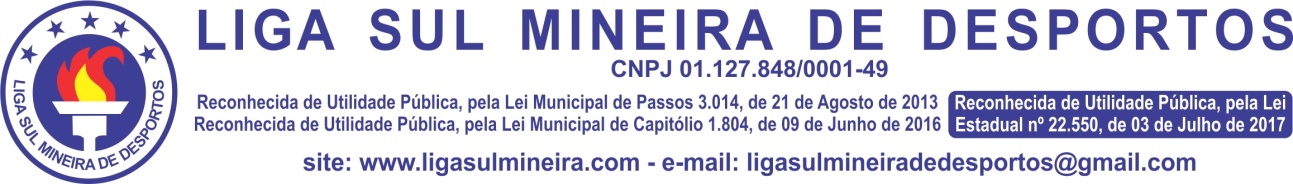 FICHA DE INSCRIÇÃONome do Município / equipe: ________________________________________Modalidade: ___________ Categoria: ________________________________________________________Assinatura do ResponsávelNome AtletaNome AtletaRegistro GeralData Nascimento0102030405060708091011121314151617181920TécnicoTécnicoAux. TécnicoAux. TécnicoMassagistaMassagistaPrep. FísicoPrep. Físico